#ZEuZZa mlade u Zagorju – djelujem i mijenjamMisliš da svijet može biti bolje mjesto? Misliš da mlade osobe poput tebe trebaju priliku govoriti o problemima mladih, ali ih se često ne sluša? Misliš da trebaš biti više uključen/a u rješavanje problema mladih? Želiš mijenjati položaj mladih u zajednici i pritom naučiti nove stvari? Misliš da politika nije kada odlučuju kada ćeš imati veliki odmor?Ako si odgovorio/la barem na jedno pitanje potvrdno, onda je ovo prilika za tebe…. Plus, bonus, očekuje te i putovanje u Strasbourg od 28.5.-31.5.2020. i sudjelovanje na najvećem događaju za mlade u Europskoj uniji – European Youth Eventu (svi troškovi pokriveni). No kako bi sve saznao/la, prijavi se za sudjelovanje u projektu i pokreni promjenu. Naravno, uvijek stojimo na raspolaganju pa nas možeš i kontaktirati na savjet@mladi.kzz.hr ili putem mobitela 099/4962-475 (L), dostupni smo i na Facebook-u – E/mladi.kzz.hr ili na Instragramu Q@mladi.kzzSkeniraj kod i ispuni prijavni obrazac (prijave su otvorene do 16.9.2019.): 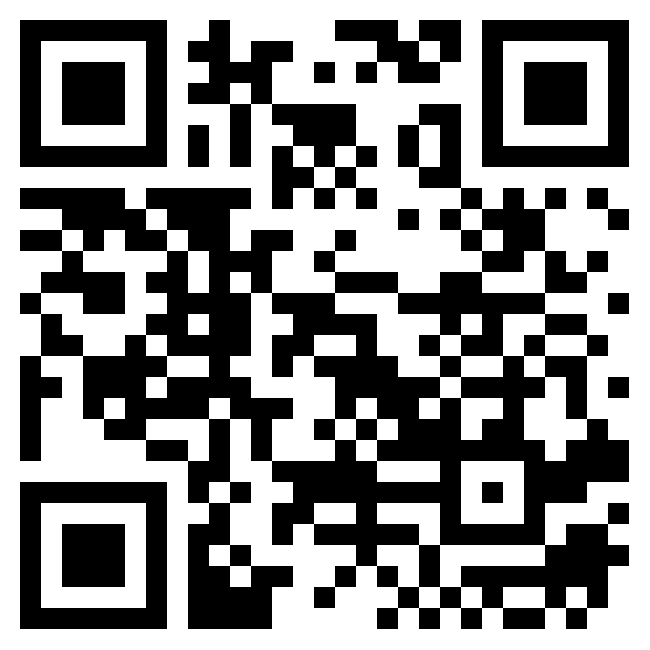 U slučaju da ti kamera ne prepoznaje QR kod, skini jednu od aplikacija dostupnih za Android i iOS uređaje (QR Code – QR Reader & Scanner, QR kod čitač).  Također, ako želiš, pitaj razrednicu, psihologinju, pedagoginju, ravnateljicu da ti da prijavni obrazac kojeg možeš „ručno“ ispuniti. PRIJAVNI OBRAZACTvoja mail adresa (obavezno):_______________________________IME I PREZIME (obavezno):_______________________________SPOL (obavezno):MuškaracŽenaDrugoDATUM ROĐENJA (obavezno):________________________________MJESTO BORAVKA/PREBIVALIŠTA (obavezno):Molimo te zaokruži grad/općinu iz koje dolazišDonja Stubica		Klanjec		Krapina		Oroslavje	Pregrada	Zabok	Zlatar		Bedekovčina		Budinščina		Desinić		ĐurmanecGornja Stubica		Hrašćina	Hum na Sutli		Jesenje		KonjščinaKraljevec na Sutli	Krapinske T oplice	Kumrovec	Lobor		Mače	Marija Bistrica		Mihovljan	Novi Golubovec	Petrovsko	RadobojStubičke T oplice	Sveti Križ Začretje	Tuhelj		Veliko Trgovišće	Zagorska selaZlatar BistricaRAZREDNA GODINA (obavezno):Molimo zaokruži1 	2 	3 	4 	5PRIJAVNI OBRAZACRAZREDNI ODJEL (obavezno):Molimo te upiši (npr . Zubotehničar , Medicinski tehničar/sestra, Frizer/ka i sl.)____________________________________________________________BROJ MOBITELA (obavezno):_____________________________________________________________TIJEKOM CIJELOG PROJEKT A PRIST AJEM NA FOTOGRAFIRANJE/SNIMANJE (obavezno):Fotografije i eventualne snimke koristit će se u svrhu vidljivosti projekta te izradu promotivnog videa. ZaokružiDANEPREHRANA  (obavezno):Zaokruži odgovorJedem sveVegetarijanac/V egetarijankaVegan/V egankaNe jedem gluten i proizvode od brašnaJedem samo mesoDrugo (navedi):_______________________________AKO ŽELIŠ MOŽEŠ NAM REĆI ŠTO OČEKUJEŠ OD OVOG PROJEKTA (Odgovor na ovo pitanje nije obvezan)___________________________________________________________________________________________________________________________________________________________________________________________________________________________